Sequências didáticas – 4º bimestreS41Livro do estudante Unidade 9 – Números na forma decimalUnidade temáticaNúmerosObjetivosResponder a perguntas que levem o professor a levantar os conhecimentos anteriores dos alunos sobre o tema da Unidade. Recordar a ideia de décimos, centésimos e milésimos.Reconhecer números na forma decimal equivalentes.Comparar números na forma decimal.Recordar como adicionar e subtrair números na forma decimal por meio do algoritmo usual.Observação: Estes objetivos favorecem o desenvolvimento da seguinte habilidade apresentada na BNCC (3a versão): (EF05MA07) Resolver e elaborar problemas de adição e subtração com números naturais e com números racionais, cuja representação decimal seja finita, utilizando estratégias diversas, como cálculo por estimativa, cálculo mental e algoritmos.Número de aulas estimado7 aulas (de 40 a 50 minutos cada uma)Aula 1Conteúdo específicoTroca de ideias sobre conceitos que serão desenvolvidos nesta sequênciaRecursos didáticosPáginas 196 e 197 do Livro do estudante.Planta baixa da escola, ou planta capturada da internet ou de folhetos de venda de imóveis.Canetas hidrográficas. EncaminhamentoLeia com os alunos as páginas 196 e 197, solicitando que acompanhem a leitura. Analise as imagens com eles destacando os números que indicam medidas. Solicite que respondam às questões do boxe “Trocando ideias” (leia mais orientações nas páginas 196 e 197 do Manual do professor impresso). Caso não tenha acesso à Coleção, reproduza em folhas de papel a planta baixa de um imóvel com as medidas dos cômodos indicadas em metro (por exemplo, 3,00 m × 4,30 m) e distribua aos alunos. Questione: “O que esses números indicam na planta?”; “Como lemos esses números?”; “Circulem de azul todas as medidas.”; “Se uma sala mede 3,00 m × 4,30 m, quantos metros de rodapé seriam necessários para contorná-la, descontando o vão da porta, que mede 
1 m?”; “E se uma das paredes que mede 3,00 m × 3,00 m fosse revestida de pedras, quantos metros quadrados de pedra seriam necessários?”. Com essa atividade, verifique os conhecimentos dos alunos sobre as unidades de medida metro e centímetro, a relação 
1 m = 100 cm, perímetro e área.Organize os alunos em grupos e informe que eles vão analisar a planta baixa da escola. Adapte a atividade caso não obtenha a planta baixa da escola. Questione: “Se fossemos colocar uma faixa colorida em volta da nossa sala, quantos metros teria essa faixa?”; “Como podemos descobrir a resposta observando a planta?”; “Como podemos verificar as medidas da largura e do comprimento da nossa sala para, em seguida, confirmar o resultado com o que está na planta?”; “Qual é a área da nossa sala? Vamos calcular?”. Espera-se que respondam que, para colocar a faixa colorida, precisamos calcular a soma das medidas das paredes da sala e, para verificar o resultado, deve-se medir o contorno da sala com uma trena. Para calcular a área, precisamos multiplicar as medidas do comprimento e da largura da sala.Peça a cada grupo que, com base na planta baixa estudada, identifique as medidas de um dos cômodos e calcule o perímetro do piso (contorno).Para organizar os dados, desenhe no quadro de giz um modelo de quadro, como o sugerido abaixo, solicite aos alunos que o registrem no caderno e, depois, completem com as medidas obtidas. Faça a correção no quadro de giz chamando alguns alunos para completar o quadro. Sempre incentive os mais quietos a participar das discussões e das correções.Como forma de avaliação, observe como os alunos participam da aula e se calculam a adição com números decimais corretamente, verificando seus conhecimentos sobre esse conteúdo. Aula 2Conteúdo específicoDécimos, centésimos e milésimosRecursos didáticosPáginas 198 a 200 do Livro do estudante.Material dourado.Calculadora. EncaminhamentoLeia com os alunos a página 198, resolvendo-a coletivamente (leia mais informações na página 198 do Manual do professor impresso). Caso não tenha acesso à Coleção, reproduza em folhas de papel imagens de um cubo, uma placa, uma barra e de 10 cubinhos do material dourado e dê uma folha para cada aluno, ou distribua o material dourado para que os alunos, reunidos em grupos, o manipulem. Com base nas imagens, ou no próprio material, explique a relação das peças do material com os décimos, centésimos e milésimos e como os representamos na forma de fração e na forma decimal, por exemplo:; = 0,01;  = 0,001Ainda com os alunos em grupo, disponibilize o material dourado e a calculadora. Peça que representem outros números com o material dourado e na calculadora, por exemplo:, , Explique que esses números representam a mesma parte do inteiro. Proponha aos alunos as atividades das páginas 199 e 200 (leia mais informações nas páginas 199 e 200 do Manual do professor impresso). Oriente-os a resolver as atividades utilizando o material dourado e a calculadora, para que façam a verificação. Após todos concluírem, sorteie uma atividade e chame um dos grupos para resolvê-la no quadro de giz, explicando como a resolveram. Peça aos demais grupos que exponham suas estratégias se forem diferentes da apresentada. Sorteie as demais atividades até que todas tenham sido apresentadas.Caso não tenha acesso à Coleção, proponha aos alunos problemas em que apareçam representações de um mesmo número na forma de fração e na forma decimal e problemas em que seja preciso fazer conversões de unidades de medida (metro para centímetro, centímetro para milímetro). Por exemplo: “Enrico leu 0,2 das páginas de um livro. Daniela leu  das páginas desse livro. Quem leu mais páginas?”; “Laura cortou 
60 centímetros de fita azul para enfeitar um presente. Escreva essa medida em milímetro e depois em metro.”; “Para formar uma unidade, precisamos agrupar quantos décimos? Quantos centésimos? Quantos milésimos?”. Respostas: Os dois leram o mesmo número de páginas, pois:  = 0,2; 600 mm e 0,60 m; 10 décimos, 100 centésimos, 1 000 milésimos.Como forma de avaliação, observe a participação e o envolvimento dos alunos durante a resolução das atividades e na socialização. Verifique as atividades registradas.Aula 3Conteúdo específicoInteiros, décimos, centésimos e milésimosRecursos didáticosPáginas 201 a 204 do Livro do estudante.Fichas de papel sulfite com os números: 0; 0,1; 0,25; 0,3; 0,5; 0,75; 1; 1,25; 1,5; 2; 2,3; 2,5; 2,7; 3; um conjunto de fichas para cada aluno.Rolo de barbante.Fita adesiva.EncaminhamentoLeia com os alunos a página 201, resolvendo-a coletivamente (leia mais informações na página 201 do Manual do professor impresso). Caso não tenha acesso à Coleção, explique aos alunos a representação de números na forma decimal e no quadro de ordens separando a parte inteira da parte decimal, apresente-os também na forma decomposta, por exemplo: 12,234 = 10 + 2 + 0,2 + 0,03 + 0,004 ou 12 + 0,2 + 0,03 + 0,004 ou 12 + 0,234 Ou usando o quadro de ordens:Proponha atividades que envolvam decomposição e representação de números no quadro de ordens. Distribua as fichas numeradas e pedaços de barbante para os alunos. A seguir, solicite que coloquem os números das fichas em ordem crescente sobre a mesa. Circule pela sala e verifique se organizam os números corretamente. Depois, oriente-os a montar a reta numérica fixando os números em ordem crescente no barbante com a fita adesiva.Proponha as atividades das páginas 202 a 204 (leia mais informações nas páginas 202 a 204 do Manual do professor impresso). Faça a correção coletiva e esclareça as dúvidas dos alunos.Caso não tenha acesso à Coleção, proponha aos alunos atividades que envolvam a localização de números na forma decimal na reta numérica que construíram com o barbante.Como forma de avaliação, observe a participação e o envolvimento dos alunos durante a resolução das atividades e na socialização. Verifique as atividades registradas.Aula 4Conteúdo específicoComparação de números na forma decimalRecursos didáticosPáginas 205 e 206 do Livro do estudante.Pátio ou quadra.Bola de meia com areia ou jornal bem amassado, para que possa ser arremessada.Trena.Folhas de cartolina.Canetas hidrográficas.EncaminhamentoLeia com os alunos a seção “Aprendendo” da página 205, resolvendo o problema proposto coletivamente (leia mais informações na página 205 do Manual do professor impresso). Informe aos alunos que eles vão brincar de um jogo de arremesso, explique as regras do jogo e leve-os à quadra ou ao pátio. Como jogar- Organize os alunos em fila.- Com giz escolar, marque o ponto inicial com um traço no chão.- Cada jogador deve lançar a bola o mais longe possível a partir do ponto inicial. - Após a jogada, marque com giz escolar o ponto onde a bola parou e meça a distância atingida com a trena. Ao lado, escreva a medida. - Ganha o jogador que conseguir atingir a maior distância.A cada arremesso, faça comparações entre as medidas, verificando as distâncias com os alunos e propondo que indiquem qual distância é maior. Registre os resultados na cartolina. Ao voltar para a sala de aula, escreva dez distâncias no quadro de giz, peça que registrem no caderno e proponha comparações entre elas retomando com os alunos os sinais de = (igual a), > (maior) e < (menor). Proponha as atividades da página 206 (leia mais informações na página 206 do Manual do professor impresso). Observe se entenderam a maneira de encontrar a solução para as atividades. Faça intervenções, caso seja necessário.Como forma de avaliação, observe a participação e o envolvimento dos alunos durante as atividades. Verifique as atividades registradas.Aula 5Conteúdo específicoAdição e subtração com números na forma decimalRecursos didáticosPáginas 207 e 208 do Livro do estudante.Balança digital.Frutas variadas.EncaminhamentoLeia com os alunos as páginas 207 e 208, resolvendo as atividades coletivamente (leia mais informações nas páginas 207 e 208 do Manual do professor impresso). A partir das situações apresentadas, questione: “Como vocês resolveriam esse problema?”; “Nele aparecem números na forma decimal; como podemos organizá-los para resolvê-lo?”. Espera-se que os alunos façam relações com os conteúdos aprendidos anteriormente, que percebam que é necessário organizar esses números de modo que possam adicionar ou subtrair unidades, décimos, centésimos e assim sucessivamente. Espera-se que percebam que a vírgula separa a parte inteira da parte decimal.Caso não tenha acesso à Coleção, proponha problemas que envolvam adição e subtração de números em sua forma decimal utilizando diferentes estratégias de resolução, como saltos na reta, algoritmo usual, arredondamento, cálculo mental e estimativa. Por exemplo: “Use a régua e desenhe uma reta numérica que comece no ponto 0 e termine no 2. Marque pontos de 0,1 em 0,1 nessa reta.”; “Em uma competição de salto em distância na escola, Júlia saltou 1,65 m, Cláudia saltou 1,72 m e Ana Paula saltou 1,79 m. Quem atingiu a melhor marca nessa competição?”; “Compare os números escrevendo no espaço os sinais =, > ou <:5,200 ______ 5,2; 3,45 ______ 3,54; 7,1 ______ 6,8; 1,1 _______ 1,100”; entre outras atividades.Informe aos alunos que irão fazer uma atividade prática utilizando o cálculo com decimais. Coloque sobre a mesa uma balança digital e algumas frutas. Informe que irão estimar a massa de cada fruta. Reproduza no quadro de giz um quadro como o do modelo abaixo, peça aos alunos que o façam no caderno e registrem suas estimativas. Depois, coloque as frutas, uma a uma, na balança e verifique as medidas reais. Solicite que as anotem no quadro para verificar se suas estimativas ficaram próximas da medida real.Escreva no quadro de giz este problema e proponha que resolvam: “Rita foi ao mercado e comprou peito de peru. No visor da balança, apareceu “0,384 kg” e “preço total” de R$ 15,23. Escreva esses números por extenso”. Espera-se que escrevam “trezentos e oitenta e quatro gramas” e “quinze reais e vinte e três centavos”.Como forma de avaliação, observe a participação, o envolvimento dos alunos e verifique as atividades.Aula 6Conteúdo específicoAdição e subtração com números na forma decimalRecursos didáticosEmbalagens de produtos.Etiquetas com preços.Calculadora.Cédulas e moedas do real reproduzidas em papel sulfite.EncaminhamentoAntecipadamente, peça aos alunos que levem para a sala de aula embalagens vazias de produtos vendidos no mercado. No dia agendado para a atividade, coloque preços nos produtos, arrume as carteiras e diga-lhes que vão brincar de fazer compras. Entregue a cada aluno cédulas e moedas de real reproduzidas no papel no valor de R$ 50,00. Informe também que devem registrar o valor do que estão comprando no caderno e conferir quanto vão gastar e o troco, se houver, na calculadora. Diga-lhes que o valor da compra não pode ultrapassar o valor disponível.Coloque um aluno para ser o caixa. Oriente-o a calcular o valor total a ser pago adicionando todos os preços e dar o troco, se for o caso. Entregue uma calculadora ao caixa para facilitar seus cálculos. Faça um revezamento dos alunos na função de caixa.Como forma de avaliação, observe a participação e o envolvimento dos alunos durante a atividade.Aula 7Conteúdo específicoAdição e subtração com números na forma decimalRecursos didáticosPáginas 209 a 211 do Livro do estudante.Folhas de cartolina.Canetas hidrográficas.EncaminhamentoOrganize os alunos em grupos e informe que irão participar de uma atividade chamada Comunicação matemática. Distribua os problemas das páginas 209 a 211 entre os grupos, de modo que todos recebam quantidades iguais de questões (leia mais informações nas páginas 209 a 211 do Manual do professor impresso).Caso não tenha acesso à Coleção, reproduza diferentes problemas em folhas de papel sulfite de forma que cada grupo de alunos receba duas situações diferentes. Oriente os grupos a discuti-
-las, resolvê-las e escrever a resolução em uma cartolina. Sugestão de problemas: “Pedro foi à feira e comprou algumas abobrinhas por R$ 8,50, uma dúzia de ovos por R$ 4,50 e dois pés de alface por R$ 1,78 cada um. Quanto ele gastou no total? Pedro pagou as compras com uma cédula de R$ 20,00, quanto recebeu de troco?”; “Na cidade de São Paulo, em uma manhã de inverno, a temperatura mínima registrada foi de 6,5 °C e a máxima foi de 15,7 °C. Qual foi a diferença entre a temperatura máxima e a mínima nesse dia?”; “Bruna, Isa e Roberta jogam vôlei no time da escola. Bruna tem 1,87 m de altura, Isa tem 1,88 m e Roberta tem 
1,79 m. Quem é a mais alta? Qual é a diferença, em metro, entre a altura das três jogadoras?; E a diferença, em centímetro, entre a altura das três jogadoras?”.Enquanto resolvem os problemas, passe pelos grupos e verifique se todos estão participando das discussões. Cada grupo deverá registrar a solução em uma cartolina para ser socializada posteriormente. Quando todos concluírem as resoluções, chame os grupos, um a um, para ler os problemas que receberam e explicar suas estratégias de resolução. Fixe as cartolinas no mural da sala de aula. Como forma de avaliação, observe a participação e o envolvimento dos alunos durante a apresentação, na discussão das estratégias de resolução e no registro do cartaz. Verifique as atividades registradas.Mais sugestões para acompanhar o desenvolvimento dos alunos Proponha as atividades a seguir e a ficha de autoavaliação para que os alunos a preencham.Atividades1. Entregue uma folha de papel sulfite para cada aluno com a seguinte proposta: “Invente um problema que apresente os seguintes dados: R$ 12,24; R$ 54,12 e R$ 100,00”.2. Entregue uma folha de papel sulfite para cada aluno com imagens de alguns produtos vendidos em mercados e o seguinte problema: “Você foi ao mercado com R$ 50,00. Observando as imagens dos produtos com os preços, quais você conseguiria comprar? Qual seria o total a ser pago? Sobraria troco?”. Comentário: Observe os registros dos alunos para avaliar se seguiram as propostas corretamente. Caso algum aluno não tenha entendido uma das propostas, faça intervenção individual.Fichas para autoavaliaçãoLugarLarguraComprimentoPerímetroBanheiro2,5 m3,4 m11,8 mSala5,0 m5,5 m21 mParte inteiraParte inteiraParte decimalParte decimalParte decimalDUdcmm12,2344FrutaMedida estimadaMedida realBanana100 g86 gMaçã120 g85 gMarque X na carinha que retrata melhor o que você sente ao responder cada questão. 
Sim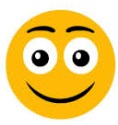 
Mais ou menos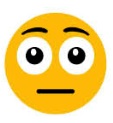 
Não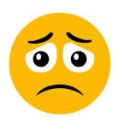 1. Sei reconhecer décimos, centésimos e milésimos em um número escrito na forma decimal?2. Sei comparar números na forma decimal?3. Sei reconhecer números equivalentes na forma de fração e na forma de decimal?4. Sei adicionar números na forma decimal por meio do algoritmo usual?5. Sei subtrair números na forma decimal por meio do algoritmo usual?Marque X na carinha que retrata melhor o que você sente ao responder cada questão. 
Sim
Mais ou menos
Não1. Sei reconhecer décimos, centésimos e milésimos em um número escrito na forma decimal?2. Sei comparar números na forma decimal?3. Sei reconhecer números equivalentes na forma de fração e na forma de decimal?4. Sei adicionar números na forma decimal por meio do algoritmo usual?5. Sei subtrair números na forma decimal por meio do algoritmo usual?